  MADONAS NOVADA PAŠVALDĪBA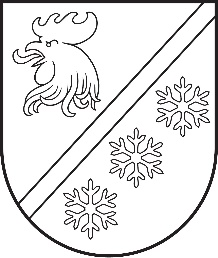 Reģ. Nr. 90000054572Saieta laukums 1, Madona, Madonas novads, LV-4801 t. 64860090, e-pasts: pasts@madona.lv ___________________________________________________________________________MADONAS NOVADA PAŠVALDĪBAS DOMESLĒMUMSMadonā2023. gada 28. septembrī							        	     Nr. 610									    (protokols Nr. 18, 56. p.)Par sporta deju festivāla – sacensības “Madonas rudens – 2023” atbrīvošanu  no Madonas pilsētas kultūras nama telpu nomas maksas	Madonas novada pašvaldībā saņemts sporta deju kluba “Rondo” vadītāja iesniegums (reģistrēts Madonas novada pašvaldībā 30.08.2023. ar Nr. 2.1.3.1./23/3130 ) ar lūgumu atbrīvot sporta deju festivālu - sacensības “Madonas rudens – 2023” no Madonas pilsētas kultūras nama telpu nomas maksas.	2023. gada 22. oktobrī  sporta deju kluba “Rondo” vadītājs Artis Birks organizē  sporta deju  festivālu – sacensības “Madonas rudens – 2023”, kas norisināsies Madonas pilsētas kultūras namā. Sporta deju kluba “Rondo” vadītājs Artis Birks lūdz atbrīvot no Madonas pilsētas kultūras nama lielās zāles telpu nomas maksas. Plānotais pasākuma laiks no plkst. 09:30 līdz 14:00.	Izmaksas par lielās zāles telpu nomu Madonas pilsētas kultūras namā“ 4 stundas un 30 minūtes ir 231,96 euro ( 191,70 euro + 40,26 euro PVN), saskaņā ar 2018. gada 29. marta lēmumu Nr. 138 “Par Madonas novada pašvaldības maksas pakalpojumu cenrāžu apstiprināšanu”.Noklausījusies sniegto informāciju, ņemot vērā 14.09.2023. Kultūras un sporta jautājumu komitejas un 19.09.2023. Finanšu un attīstības komitejas atzinumus, atklāti balsojot: PAR – 15 (Agris Lungevičs, Aigars Šķēls, Aivis Masaļskis, Andris Sakne, Artūrs Grandāns, Arvīds Greidiņš, Gatis Teilis, Gunārs Ikaunieks, Guntis Klikučs, Kaspars Udrass, Māris Olte, Sandra Maksimova, Valda Kļaviņa, Vita Robalte, Zigfrīds Gora), PRET – NAV, ATTURAS – NAV, Madonas novada pašvaldības dome NOLEMJ:	Atbrīvot sporta deju kluba “Rondo” vadītāju Arti Birku no Madonas pilsētas kultūras nama telpu nomas maksas 22. oktobrī no plkst. 09:30 līdz 14:00 sporta deju festivāla – sacensību “Madonas rudens – 2023” rīkošanai.               Domes priekšsēdētājs				             A. Lungevičs	Šulce 27871358 ŠIS DOKUMENTS IR ELEKTRONISKI PARAKSTĪTS AR DROŠU ELEKTRONISKO PARAKSTU UN SATUR LAIKA ZĪMOGU